Aanvraagformulier voor tussenkomst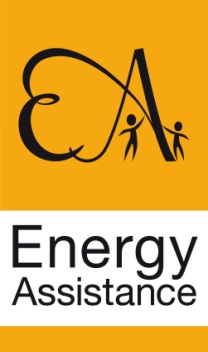 Dit document moet ons helpen om duidelijkheid te verschaffen over de mogelijkheden en voorwaarden van een eventuele tussenkomst. Hoe vollediger de aanvraag, hoe efficiënter haar verwerking zal zijn. 
Deze aanvraag is een verplichte eerste stap voor een analyse van uw aanvraag.1.  Anvrager2.  Identiteit van de begunstigde3.  Algemene informatie over het project4.  Gedetailleerde beschrijving van de aanvraagKruis de meest relevante beschrijving aan.  U mag verschillende vakjes aankruisen.
Breng eventuele verduidelijkingen aan in de rubrieken “Andere” en “Eventuele opmerking(en)”.4.1 Aard van het Project 4.2 Doelstelling van het project 4.3 Aard van de interventie die van Energy Assistance wordt gevraagdKruis de meest relevante beschrijving aan. U mag verschillende vakjes aankruisen. 
Hou er wel rekening mee dat Energy Assistance geen rechtstreekse projectfinancieringen uitvoert. 
Energy Assistance biedt hoofdzakelijk technische kennis en ondersteuning aan en kan, in beperkte mate, materieel leveren dat voor de uitvoering van het project vereist is. 
Het type van interventie kan na overleg worden aangepast, rekening houdend met de aard van het project.4.4 Type samenwerking4.5 Informatie over de bestaande toestand5.  Informatie over het belang en de duurzaamheid van het project 6.  Andere informatie en bijlagen toe te voegenVermeld hier alle andere informatie die voor een goed begrip van het project en de evaluatie van uw7. Bijlagen te voorzienDe aarde van de extra kaarten, foto’s, schema en de lijst met apparaten en andere worden verzonden per email met het verzoek to tussenkomst naar het e-mail adres: Energyassistance.asbl-vzw@engie.comNaam, VoornaamVeregining/entiteitAdresTelefoonEmailWebsiteRelatie tot de begunstigdeNaam, VoornaamVeregining/entiteitAdresTelefoonEmailWebsiteIndieningsdatum van de aanvraagLand en plaats van uitvoering van het projectGPS coördinaten data en/of dichtstbijzijnde stadDefinitie en beknopte beschrijving van het projectAndere eventuele partnersAantal personen dat bij de uitvoering van het project betrokken isGelieve te verduidelijken waarom u een interventie van Energy Assistance wenstHoe bent u met Energy Assistance in contact gekomen? (website,…)Elektriciteitsvoorziening van een gebouw (of van meerdere gebouwen)Elektrificatie van een gebouw (of van meerdere gebouwen)Elektrificatie van een waterputRenovatie/versterking van de voeding of elektrische installatie van een gebouw (of van meerdere gebouwen)Beveiliging van een bestaande elektrische voedingGedeeltelijke elektrificatie van een dorp (of van dorpen)Bestaande of toekomstige aansluiting op het netAndere:Eventuele opmerking(en): Eventuele opmerking(en): Energiebehoefte te dekkenEnergiebehoefte te dekken1.	Verlichting2.  Medische apparatuur3.	Koeling4.	Pompen van water5.	Motoren6.	Computers7.	Telecommunicatiesystemen 8.	Andere:Voor welke toepassingen?Voor welke toepassingen?1.	Openbare diensten1.	Openbare dienstena)	School b)	Polikliniek, ziekenhuis, gezondheidscentrumc)	Gemeenschapshuisd)	Andere:2.	Pompinstallaties2.	Pompinstallatiesa)	Drinkwaterb)	Irrigatiec)	Teelt 3.	Productieactiviteiten3.	Productieactiviteitena)	Landbouw & voedingb)	Ambachtenc)	Werkplaatsend)	Handel4.	Andere:4.	Andere:5.	Eventuele opmerking(en):Hoe wordt momenteel in deze behoeften voorzien?Hoe wordt momenteel in deze behoeften voorzien?NietDoor middel van andere energiebronnen. Welke?Gedeeltelijk door elektriciteitEventuele opmerking(en):Eventuele opmerking(en):1.Een algemene of technische documentatie over het onderwerp opstellen2.Een haalbaarheidsstudie uitvoeren of de best geschikte technische oplossing beschrijven3.Een financieringsdossier voorbereiden4.Sensibiliseren voor en bijdragen tot een betere benutting van energiehulpmiddelen5.Gedetailleerde plannen uitwerken en het nodige materieel identificeren6.Het nodige materieel leveren7.Het project op het terrein uitvoeren8.Personen opleiden in het gebruik en onderhoud van het geleverde materieel9.Andere :Eventuele opmerking(en)1.Waaruit zal uw bijdrage bijstaan ?2.Waaruit zal de bijdrage van eventuele andere partners bestaan ?3.Wie zal de financiering van het benodigde materieel instaan ?4.Is er een cofinanciering ?5.Indien medefinanciering niet mogelijk is, is de begunstigde dan bereid om een klimaatvriendelijk herbebossings programma uit te voeren?1.Aanwezigheid van elektriciteitsnet (afstand in km,m)2.Bestaan en/of kennis van wet- en regelgeving over en/of met een invloed op elektrische installaties, het elektriciteitsnet, enz.3.Meest aangewezen interventieperiode, rekening houdend met het klimaat4.Diepte van de bestaande put en beschikbaar debiet in m3/uur, behoefte per dag in m35.Vervoermiddelen om het materiaal ter plaatste te brengen ?6.Dichtstbijzijnde haven of vliegveld en op welke afstand?Wat wordt de bijdrage van het project aan de plaatselijke bevolking ?Wat is de implicatie van de begunstigden om de duurzaamheid te verzekeren ?Welke zijn de financiële middelen om de exploitatiekosten en/of de vervangingskosten (bv. batterijen voor zonnepanelen, aankoop brandstof) van het materieel te dragen?om de verbruikskosten (betaling van geleverde kWh door het net) te kunnen dragen?  Wat zijn de lokale mogelijkheden voor technische ondersteuning ? Is er iemand in staat om de installaties te onderhouden ?1.Gebouw(en) (beschrijving, plan, …) 2.Binnen en buiten foto’s van de site en ook van de structuren van daken3.Bestaande elektrische schema4.Lijst van de te voeden elektrische apparaten met hun vermogen in Watt en het aantal gebruiksuren per dag